河 	北 	省	教	育 	厅 冀教高函〔2018〕57号 河北省教育厅 关于开展河北省高等学校质量教育社会实践基地申报工作的通知 各本科院校：为贯彻落实《国家中长期教育改革和发展规划纲要（2010-2020年）》、国务院《质量发展纲要（2011-2020年）》及河北省委省政府《关于开展质量提升行动加快质量强省建设的实施意见》文件精神，实施质量素质提升工程，提高大学生质量意识，河北省教育厅决定组织开展高校质量教育基地建设工作。现就做好河北省高等学校质量教育基地申报工作相关要求通知如下： 一、申报目的和意义 广泛利用社会资源开展大学生质量教育活动，是普及质量知识、适应经济社会发展的关键环节。建立大学生质量教育社会实践基地，可通过生产、服务和质量检验检测等实践活动，普及质量法律知识、质量管理内容、质量控制方法，帮助学生认识标准和标准化在生产和服务中的作用、理解质量是核心竞争力的体现，树立强烈的质量意识和正确的质量观念；通过具体产品的生产、检验的体验和实践，让学生学习产品质量安全的基本知识和技能，提高质量辨别能力和质量维权意识。 二、申报范围与数量  1.申报范围：已开设理工类、农医类、管理学类等与质量教育相关专业的本科院校与企事业单位共建的校外质量教育基地。 2.申报数量：省属骨干院校限申报 2 个，普通本科院校限申报1个。三、申报条件     1.基础条件：大学生质量教育社会实践基地应依托企事业单位、科研院所、政法机关（以下统称企事业单位）共同建设，校企双方应签署有正式合作协议。作为质量教育社会实践基地的企业应当是质量管理水平领先，技术创新能力强，具有优良的社会信誉和企业信用，公众形象良好。     2.质量教育内容：质量基础教育，涉及质量基本知识和质量安全相关知识，如对质量的含义、质量安全的相关标志、标识等；生产（检测）流程控制及质量管理知识，包括生产（检测）流程设计与控制、质量管理关键环节的展现和介绍；与生产或检测工作相结合的质量实践活动等。     3.活动形式：活动形式的设计要与教学内容设置相适应，充分发挥基地现场教学的特点，注重理论与实践相结合，可采用现场参观、动手实践、图文讲解、论坛讲座等多种形式，便于学生理解产品质量相关知识，培养学生实际动手操作能力及对产品标准、计量、检测手段等相关知识的学习与探究能力。 4.安全保障：制定切实可行的安全措施和预案，切实保证活动场地、设施、器材的安全性，配备安全保护人员，设置必要的安全警示标志，培养学生安全生产和操作的意识，防止意外事故发生。四、申报材料     申报材料包括：河北省高等学校质量教育社会实践基地建设申报书（附件1，以下简称申报书）和相关支撑材料（包括单位简介、资质证明、共建协议等）。  各高校认真落实相关工作，于2018年9月20日前将申报书和支撑材料（均一式两份）加盖学校公章后报省教育厅高等教育处，电子版发送至邮箱jytgjc1222@163.com。 五、联系方式 联系人：王亚敏，联系电话：0311－66005122。 地址：河北省石家庄市中山西路449号省教育厅高教处。 附件：河北省高等学校质量教育社会实践基地建设申报书                            河北省教育厅                          2018年8月10日 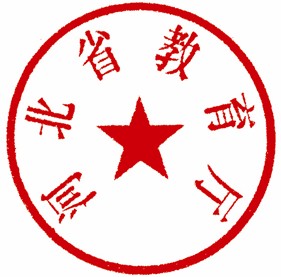 附件 河北省高等学校质量教育社会实践基地建设申报书 基地名称： 实训基地类别： 推荐高校： 依托单位： 所属行业： 基地负责人： 联系电话：  填报日期： 河北省教育厅制 2018年8月 填写说明 本项目申报须附企事业单位简介、资质证明、学校与基地依托单位正式签订的《合作培养协议书》作为申报支撑材料； 申报书中各项内容用“小四”号仿宋体填写。表格空间不足的，可以扩展。  1.实训基地总体情况 2.基地的工作状况 3.基地的建设思路 4.基地的组织管理体系 （组织管理体系框架、双方职责和任务） 5.实践指导教师队伍建设及保障条件 （基地依托单位师资建设、学校师资建设及制度保障、教学质量保障） 6.学校意见                               （盖章）：                   年     月      日 基地名称 基地名称 基地依托单位 基地依托单位 基地依托单位地址 基地依托单位地址 基地建立时间基地建立时间基地所面向的 主要单位 基地所面向的 主要单位 年接待实践 学生人数 年接待实践 学生人数 是否签订正式的合作协议 是否签订正式的合作协议 协议签订时间 协议合作 年限 协议合作 年限 基地依托单位基本情况 基地依托单位基本情况 法人代表 联系人 联系人 基地依托单位基本情况 基地依托单位基本情况 联系人电话 联系人所在 部门及职务 联系人所在 部门及职务 基地依托单位基本情况 基地依托单位基本情况 单位性质 主管单位 主管单位 基 地 负 责 人 情 况 实训基地学校负责人情况 实训基地学校负责人情况 实训基地学校负责人情况 实训基地学校负责人情况 实训基地学校负责人情况 基 地 负 责 人 情 况 姓名 性别 出生 年月 民族 基 地 负 责 人 情 况 单位、职务 专业技术职务 学历/ 学位 毕业 院校 基 地 负 责 人 情 况 通讯 地址 邮编 邮编 基 地 负 责 人 情 况 电子 邮箱 联系电话 联系电话 基 地 负 责 人 情 况 主要 职责 基 地 负 责 人 情 况 主要 经历 2‐1．基地依托单位情况简介（着重说明满足实践环节需求情况）2‐2．学校简介（着重说明相关专业情况及目前生均实践环节经费投入情况） 2‐3．学校与基地依托单位已有的合作基础（基地基础条件和实践状况等） 3‐1．建设思路、建设内容 3‐2．建设目标和建设计划（建设目标和建设计划，包括实践专业、实践内容及企业课程等） 